Регламент оказания услуг благополучателям (маршрутизация)1 этап. Первичное консультирование (определение нуждаемости семьи в услугах центра).Семья, нуждающаяся в услугах центра, может записаться на вводную, первичную консультацию по телефону 46-75-10 (администратор центра «Дорогою добра») или при личном визите в центр. Администратор передаёт информацию специалистам центра*, согласовывает дату и время консультации, высылает родителям ссылку на вводную анкету первичного обращения с целью уточнения основных данных и запроса. Родители (законные представители) должны заполнить анкету не позднее чем за 1 день до консультации. Получатель услуги может обозначить тему (примерную тему, направленность тематики) своего запроса заранее, в ходе предварительной записи с целью дальнейшего получения услуги, а также обозначить тему своего запроса непосредственно в момент начала консультации. Консультант, за день до консультации созванивается с одним из родителей с целью уточнения запроса.Дата и время проведения консультации определяется с учетом времени работы специалистов-консультантов центра и сообщается участникам консультации не позднее, чем за 24 часа до времени проведения консультации. Время ожидания консультации может составлять до 1 месяца.При изменении времени консультации или возникновении форс-мажора участником встречи предупреждают сразу. Условия проведения вводной, первичной консультации.Первичная консультация семьи с ребенком до 3-х лет включительно или имеющего статус «ребенок-инвалид» является бесплатной. В других случаях стоимость консультации составляет 1000 рублей.В рамках консультирования по запросу проводится диагностическое исследование по следующим направлениям:- диагностика уровня развития интеллекта (теста Векслера, общее экспериментально-психологическое исследование для оценки уровня развития психических процессов);- диагностика на выявление риска развития РАС (ADOS)- интервью с родителем при диагностике аутизма у ребенка (ADI-R). При проведении платных диагностической консультации по указанным направлениям стоимость составляет 2000 рублей. Для предоставления услуги первичного, вводного консультирования родители (законные представители) ребёнка должны иметь при себе:- паспорт гражданина РФ или документ, его заменяющий (для иностранных граждан - паспорт иностранного гражданина либо иной документ, установленный федеральным законодательством или признаваемый в соответствии с международным договором РФ в качестве документа, удостоверяющего личность иностранного гражданина в РФ);- свидетельство о рождении ребенка;- документ, подтверждающий наличие статуса «ребенок-инвалид» (справка МСЭ). Перед консультацией у администратора центра необходимо оформить следующие документы:- договор об оказании услуг;- согласие на обработку персональных данных.По итогам вводной, первичной консультации специалисты определяют нуждаемость семьи в услугах центра:- в случае, если семья не нуждается в услугах центра, специалисты дают рекомендации по итогам консультации;- если семья признана нуждающейся в услугах центра, консультирующие специалисты, исходя из запроса и потребностей семьи, а также ресурсов центра, определяют способ и вид услуг, которые могут быть предоставлены семье;- нуждаемость семьи в услугах центра определяется в соответствии с критериями включения семей в программы центра, списком предоставляемых услуг и с учетом ресурсов центра. Список услуг, которые могут быть предоставлены семьям.Консультационные услуги.Программы групповых занятий.Программы индивидуального сопровождения.Услуги в рамках образовательных программ для родителей (семинары, тренинги, мастер-классы).Критерии включения семей в программы центраКритерии нуждаемости в консультационных услугахНеобходимость мониторинга развития ребенка (риск возникновения нарушений развития) – в случае если на момент первичного консультирования нет необходимости включения в программы группового и индивидуального сопровождения.Необходимость психологической и информационной поддержки семьи с ребенком с особенностями развития – в случае если у членов семьи есть запрос на данный вид услуг, но нет возможности и/или готовности к включению в программы группового и индивидуального сопровождения.Критерии нуждаемости во включении в программы групповых занятийНаличие выраженных нарушений в одной или нескольких сферах (интеллект, движение, коммуникация, сенсорные системы), в том числе наличие инвалидности. Семьи с детьми раннего возраста с нарушениями развития и риском их возникновения.Кризисные семьи с детьми с особенностями развития (риск социального сиротства, малый внешний и внутренний ресурс семьи, тяжёлое психологическое состояние родителей). В случае если этот пункт актуален, семья включается в программы Центра вне очереди.Семьи с детьми с особенностями развития с длительными выраженными трудностями включения и адаптации в группах сверстников в других организациях. Критерии нуждаемости во включении в программы индивидуального сопровождения 1.Наличие выраженных нарушений в нескольких сферах (интеллект, движение, коммуникация, сенсорные системы), в сочетании с поведенческими трудностями. 2.Ребёнок не посещает образовательные и иные организации, оказывающие системную, индивидуализированную помощь семьям с детьми с инвалидностью или ребенок находится на надомном обучении и его контакты ограничены. 3.Ребёнок посещает образовательные и иные организации, оказывающие помощь семьям с детьми с инвалидностью, но не посещает там индивидуальные занятия или индивидуальные занятия в образовательных организациях не соответствуют потребностям ребёнка.4.В программы домашнего визитирования включаются семьи с детьми раннего возраста с выраженными нарушениями развития (глубоко недоношенные и др.), семьи с детьми любого возраста с ТМНР, с паллиативным статусом, для которых посещение центра несёт риски для здоровья или может привести к ухудшению состояния. Кроме того, в формате домашнего визитирования сопровождаются семьи с детьми с выраженными нарушениями развития, где родители психологически не готовы посещать центр.5.Сопровождение семей в рамках пролонгированного консультирования осуществляется в случае, когда семья нуждается в регулярной поддержке, но проживает удалённо от центра «Дорогою добра» (Кировская область), а также если у семьи есть запрос на индивидуальные занятия со специалистом определенного профиля, но нет возможности осуществлять данный вариант программы из-за отсутствия мест.*Семьи, воспитывающие детей от 0 до 1 - 1,5  лет сопровождает куратор программы «Родители и дети 1-й год» Светлана Титова (до момента перевода в гр. ЕЖИКИ или на индивидуальные занятия к другим специалистам центра). Если семья звонит администратору с запросом на консультацию,  информация должна быть передана Светлане Титовой, которая осуществляет дальнейшую маршрутизацию семьи в центре (кто, когда и в каком составе консультирует). 2 этап. Включение в программы центра.Если семья признана нуждающейся в услугах центра в рамках программ группового и/или индивидуального сопровождения и включена в данные программы, семья встречается с куратором**, который сообщает родителям или законным представителям, данную информацию. Семье необходимо связаться с администратором центра, заполнить и предоставить следующие документы: Заявление о приёме в члены организации.Договор на предоставление услуг.Согласие на обработку персональных данных.Согласие на фото/видео съемку.Копии первой страницы паспорта и прописки, свидетельства о рождении ребенка.Копии документа, подтверждающего наличие статуса «ребенок-инвалид» (справка МСЭ), при наличии инвалидности у ребенка. Копии программ группового и/или индивидуального сопровожденияС момента оформления документов законный представитель ребёнка становится членом РООРДИ «Дорогою добра» Кировской области, он должен ознакомиться с Уставом организации, правами и обязанностями членов организации. Для всех членов организации решением Совета установлены единые ежемесячные членские взносы в размере 1000 рублей. Квитанции об оплате членских взносов приходят по электронной почте всем членам организации. Оплата квитанций осуществляется до 10 числе последующего месяца. В случае если семья не имеет возможности оплатить текущий взнос, необходимо написать заявление (ссылка на форму заявления содержится в письме с квитанцией об оплате членских взносов) об отсрочке или сокращении платежа. В случае сложной жизненной ситуации и невозможности длительное время оплачивать членские взносы представители ребенка имеют возможность стать волонтёрами в центре или организации. Если такой возможности нет – необходимо написать заявление с обоснованием невозможности оплаты членских взносов в течение длительного времени (заявление имеет силу в течение всего текущего года).  **Куратора семьи назначает руководитель отдела. Если семья включена в программы индивидуального сопровождения, куратором становится педагог, который проводит индивидуальные занятия. Если семья включена только в программы группового сопровождения – куратор группы становится куратором семьи. Обязанности куратора семьи: знакомит родителей с правилами посещения центра, поддерживает регулярные (не менее 1 раза в месяц) контакты с семьей, оказывает психологическую и информационную помощь - родители могут обращаться к куратору по всем вопросам, связанным с работой центра. В случае если вопросы не относятся к компетенции куратора, он перенаправляет запрос другим специалистам, администрации центра или формирует запрос на внутреннюю супервизию.Описание услуг центра «Дорогою добра»Консультационные услугиСпециалисты центра «Дорогою добра» предоставляет консультации по вопросам: психологической и информационной поддержки родителей и других членов семьи, воспитывающей ребёнка с особенностями развития, в том числе в ситуации сообщения диагноза ребенка;  помощи в определении маршрута семьи, воспитывающей ребёнка с особенностями развития; психолого-педагогических рекомендаций для организации занятий дома и со специалистами внешних организаций; получения услуг в центре «Дорогою добра»;проведения психолого-педагогического обследования с целью определения особенностей развития ребёнка;оказания психологической поддержки родителям или членам семьи.Получателями услуг консультационной помощи могут быть:родители (законные представители) и другие члены семьи (бабушки, дедушки, сиблинги и др.), воспитывающие детей с особенностями развития любого возраста;родители (законные представители) и другие члены семей, воспитывающие нормотипичных детей (если есть вопросы по развитию ребёнка); родители (законные представители) и другие члены семей, в которых проживают взрослые люди с особенностями развития;подростки (старше 14 лет) и взрослые люди с особенностями развития;специалисты, принимающие участие в создании и реализации программы обучения и развития ребёнка с особенностями развития в других организациях (воспитатели, учителя, психологи, логопеды, социальные работники и др.).Консультационная помощь может быть оказана как семьям, которые являются членами организации (внутренняя консультация), так и семьям, которые обращаются в центр впервые (внешняя консультация). Внутренние консультации всегда бесплатны для семей. Внешние консультации бесплатны для семей, воспитывающих ребёнка до 3-х лет или имеющего статус «ребёнок-инвалид». В остальных случаях стоимость внешней консультации составляет 1000 рублей.  Количество услуг в рамках консультационной помощи, которые может получить семья, составляет не более 2 консультаций в месяц (в отношении внутренних консультаций)*. *В случае оказания кризисной помощи в острый период, количество и длительность консультаций не ограничивается. Время ожидания консультации может составлять до 1 месяца. В зависимости от предварительного запроса получателя услуги администратор подбирает соответствующего исполнителя-специалиста. В консультации могут принимать участие от 1 до 3 специалистов центра. Когда консультацию проводят 2 специалиста и более, консультация является коллегиальной. Коллегиальная консультация является целесообразной в ситуации: риска возникновения социального сиротства;консультирования семьи, воспитывающей ребёнка от 0 до 1 г с нарушениями развития; наличия у ребенка сочетанных нарушений развития или тяжелых и множественных нарушений развития;консультации с целью определения особенностей развития или осуществления дифференциальной диагностики состояния ребёнка.Консультационная помощь может быть оказана в следующей форме:очная консультация в центре «Дорогою добра»;дистанционная консультация (оказание услуги дистанционно с помощью специальных программ (zoom, скайп) или телефонной связи);выездная консультация (оказание услуги очно в медицинском учреждении или по месту жительства получателя услуги).При выборе формы консультации учитывается специфика запроса семьи, состояние здоровья членов семьи и место их проживания, ресурсы центра.Регламент проведения консультацииДлительность консультации. Продолжительность консультации составляет не менее 45 минут. Время на оказание услуги консультирования увеличивается до 1,5 – 2 часов в следующих случаях:определение особенностей развития или осуществление дифференциальной диагностики состояния ребёнка;консультирование с участием нескольких членов семьи и/или  специалистов, принимающих участие в создании и реализации программы обучения и развития ребенка в других организациях (расширенная консультация);консультирование в рамках семейной психотерапии.2. Взаимодействие консультанта и семьи.Консультацию проводит специалист/специалисты с соответствующим уровнем профессиональных компетенций с учётом запроса членов семьи или специалистов, обратившихся за консультационной поддержкой.Консультант должен придерживаться партнёрской позиции, не использовать директивный тон, сохранять структуру встречи (согласовывать и формулировать общий запрос, цель и задачи встречи, вести к совместному формулированию итогов консультации). Результат оказания консультационной помощи. Получение консультационной помощи (разъяснение, информирование, выдача рекомендаций) по существу обращений в устной форме.Рекомендации по итогам консультации в письменной форме.При необходимости предложение о консультации узкого специалиста центра «Дорогою добра» по выявленным в ходе консультации вопросам.Заключение о необходимости предоставления услуг в рамках работы центра «Дорогою добра» или обоснованный отказ с детализированным маршрутом, где будут указаны необходимые услуги.При необходимости предложения о направлении обращений в другие организации с указанием их контактных данных. По окончании консультации специалист, оказавший услугу, оформляет протокол консультации, заносит данные в систему 1С, информирует специалистов, которые будут необходимы для оказания помощи в дальнейшем. Информирует администратора о проведенной консультации и передает ему следующие данные:необходимость включения семьи в программы групповых и/или индивидуальных занятий;в случае отсутствия мест семья включается в список ожидания (очередь на групповые или индивидуальные занятия);необходимость записи на консультации других специалистов центра.Программы групповых занятийОсновные (базовые) направления:детско-родительские группы раннего развития «Биби»;детско-родительские адаптационные группы «Ёжики»;адаптационные группы для детей дошкольного возраста «Кроши», «Нюши»;адаптационные группы по подготовке к школе «Совушки» (для детей с ТМНР), «Совята» (1 год), «Совуньи» (2 год);группы социализации и подготовки к трудовой деятельности для школьников «Карычи» (младший школьный возраст), «Копатычи», «Пины» (средний и старший школьный возраст).Дополнительные направления:театральная студия;адаптивная физическая культура;студия адаптивного танца;анимационная студия.Программы для родителей:программа психологической поддержки родителей «Я помогаю себе»;программа повышения компетентности родителей (семинары и тренинги).Семья имеет возможность получать услуги в рамках одного базового и 1-2 дополнительных направлений групповых программ. Программы индивидуального сопровожденияПрограммы индивидуального сопровождения осуществляются в форме домашнего визитирования, пролонгированного консультирования и индивидуальных занятий в центре. Домашнее визитирование – форма поддержки семьи, когда специалист работает в привычных для ребёнка и родителей домашних условиях. Частота встреч – не реже 1 раза в две недели. Данная форма работы направлена на восстановление функционирования семьи, адаптацию домашней среды под потребности особого ребёнка и успешную социализацию. В рамках домашнего визитирования специалист разрабатывает программу индивидуального сопровождения семьи. По итогам домашнего визита семья получает подробные рекомендации с описанием тех изменений, игр и занятий, которые можно включать в ежедневные жизненные рутины. Пролонгированное консультирование – форма поддержки семьи, которая предполагает регулярные встречи со специалистом (не реже 1 раза в три месяца, но не чаще 1 раза в месяц). В рамках пролонгированного консультирования специалист разрабатывает программу индивидуального сопровождения (согласно регламенту по разработке программ). Индивидуальные занятия – форма поддержки семьи, которая предполагает регулярные встречи со специалистом (не реже 1 раза в неделю). В рамках индивидуальных занятий специалист разрабатывает программу индивидуального сопровождения (согласно регламенту по разработке программ).Во время финальных консультаций, а также по результатам итогового анкетирования родителей в конце учебного года (июнь), специалисты центра составляют список детей, нуждающихся в индивидуальном сопровождении. Возможно включение в список детей, которые прошли вводное консультирование и по его итогам была определена нуждаемость в индивидуальном сопровождении. На втором педагогическом совете в начале учебного года (конец августа) команда специалистов центра коллегиально решает, кто из специалистов берёт семью на индивидуальное сопровождение и какой будет форма сопровождения. При этом учитываются: критерии нуждаемости в индивидуальных занятиях;запрос родителей;потребностей семьи и ребёнка в услугах конкретного специалиста;результаты экспресс-диагностики, проведённой на вводной консультации (для семей, который вновь поступили в центр);запроса педагогов, которые уже занимались с ребёнком в рамках реализации групповых программ;ресурсы центра. Один ребёнок в течение учебного года может посещать индивидуальные занятия не более чем у двух специалистов. Если есть потребность в услугах других специалистов, семья может записаться к ним на консультацию.Если семья признана нуждающейся в услугах центра, но не имеет возможности его регулярно посещать, она может быть включена в следующие программы: домашнее визитирование, пролонгированное консультирование, психологическое консультирование. Данную информацию консультирующий специалист сообщает администратору центра. Если семья признана нуждающейся в услугах центра, но в текущий момент не может быть включена в программы групповых и индивидуальных занятий по причине отсутствия мест, ребенок ставится в очередь. Консультирующий специалист должен сообщить эту информацию администратору центра. Ниже приведены направления деятельности специалистов центра, реализующих программы индивидуального сопровождения. Направления консультирования специалистов и специфика программ индивидуального сопровожденияУсловия выхода из программ группового и индивидуального сопровожденияВыход семьи из программ центра осуществляется в следующих случаях:родители (законные представители) сообщают о невозможности посещения центра по причине: 1) смена региона проживания, 2) режим посещения других организаций не позволяет посещать центр, 3) пропала необходимость (потребность) в посещении центра; 4) запрос родителей не был удовлетворён. В случае возникновения причин 2-4 специалисты центра предпринимают следующие шаги: причина 2 – рассмотреть варианты перевода ребёнка в другую группу, в которой реализуется такой же вариант программы. В случае индивидуального сопровождения рассмотреть варианты изменения времени занятий или назначить занятия с другим специалистом такого же профиля;Причина 3 – уточнить причины, в случае выявления неудовлетворённости услугами центра действовать в соответствии с регламентом профилактики негативного влияния практики (п.5);Причина 4  – действовать в соответствии с регламентом профилактики негативного влияния практики (п.5)Специалисты центра коллегиально (не менее 3 специалистов) принимают решение о выведении семьи из программ центра. Возможные причины: систематический пропуск занятий без сообщения причины, невозможность связаться с семьей в течение 2-3 месяцев; намеренное причинение вреда сотрудникам и благополучателям центра (информационный, психологический, физический вред).Региональная общественная организация родителей детей-инвалидов«Дорогою добра» Кировской области610020, г. Киров, ул. Розы Люксембург, 68а Тел. (8332) 44-75-10Сайт: www.rordi.ruE-mail: kirov.rordi@gmail.comОГРН 1114300000935ИНН/КПП 4345299156/434501001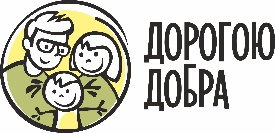 .Специалист/ФИО/должностьНаправления консультативной и индивидуальной коррекционной помощиКаретникова Е.В., клинический психологКонсультации и индивидуальные занятия для детей с РАС  и поведенческими трудностями.Приоритетное направление консультирования и индивидуальных занятий: диагностика и поддержка развития детей с РАС.Направления консультирования:Консультации   по вопросам определения риска РАС, задержки развития и дифференциальной диагностики. Диагностика уровня развития интеллекта (тест Векслера).Консультирование членов семьи по вопросам развития ребёнка при  постановке диагноза.Консультирование членов семьи, специалистов других организаций по вопросам коррекции проблемного поведения.Диагностика коммуникативных навыков.Оценка уровня развития навыков (VB-MAPP, ABLLS-R).Консультирование по вопросам диагностики и развития игровой деятельности.Направления индивидуальных занятий:1. Коррекция нежелательных реакций и формирование социально приемлемого поведения.2. Формирование и развитие игровых навыков. 3. Формирование и развитие коммуникативных навыков с использованием средств АДК (PECS).4. Формирование и развитие навыков по вопросам самообслуживания и повышения самостоятельности. 5. Десенсибилизация страхов.Возраст детей: с 1,5 лет Особенности развития: любыеТитова С.В., психотерапевт психолог отделения ранней помощи, Приоритетное направление: консультации семей с детьми раннего возраста.Психологическое консультирование родителей, индивидуальные и семейные консультации, экстренное психологическое консультирование, кризисная психотерапия.Психотерапевтическое консультирование в рамках коллегиальных консультаций в следующих случаях: родители в остром состоянии после сообщения диагноза, риск отказа от ребенка, если возникают сложности при взаимодействии с семьей у кого-то из специалистов из-за психологического состояния родителей.Возраст детей: 0-1,5 лет.Особенности развития: любые.Маркова М.В., специалист по двигательному развитиюКонсультации и домашние визиты для семей с детьми от 0 до 3 лет.Приоритетные направления консультирования и домашних визитов: консультирование и сопровождение в рамках домашних визитов семей с детьми раннего возраста с двигательными нарушениями и ТМНР.Направления консультирования:1. Основные вопросы кормления детей раннего возраста (подбор молочных смесей, введение прикормов, младенческие проблемы с ЖКТ - колики, запоры, срыгивания, трудности сосания-глотания, жевания, переход к кормлению ложкой).2. Двигательные нарушения  у детей до 3 лет (более старший возраст по согласованию).3. Нарушения  функции руки. Поэтапный подбор занятий для разработки рук (любой возраст).4. Изготовление ортезов из неопрена и пластика  для  рук.5. Позиционирование с помощью укладок (любой возраст), обучение правилам  перемещения,  адаптация опоры для сидения,  адаптация домашней среды для ребенка с двигательными нарушениями или ТМНР.6. Помощь в оформлении рекомендаций по внесению изменений в ИПРА по ТСР, в том числе проведение замеров для подбора ТСР.7. Участие в  коллегиальных консультациях для семей с детьми от 3 лет и более (по согласованию).Не направлять детей с нарушениями сенсорной интеграции, с РАС, с нарушениями поведения, в том числе с вопросами по нарушениям пищевого поведения, сна, в вопросах туалетного тренинга, по вопросам коммуникации, логопедическими проблемам, введения АДК.Возраст детей: 0-3 года.Особенности развития: двигательные нарушения, ТМНР.Пугачева О.А., логопедКонсультации и индивидуальные занятия для детей с нарушениями речи и коммуникации с использованием различных средств АДК.Направления консультирования:Консультирование по вопросам задержки речевого развития у детей от 3 лет.Консультации по вопросам логопедических трудностей, связанных с нарушением звукопроизношения, аграмматизмами в речи.Диагностика нарушений коммуникации (матрица коммуникации) и определение актуального уровня коммуникативного развития ребенка.Консультации по подбору средств  АДК (PECS, жестовые системы, коммуникативные программы для  планшета и телефона, айтрекер).Анализ нарушений чтения и письма.Направления индивидуальных занятий:1. Вызывание, постановка, автоматизация звуков.2. Формирование слоговой структурой слова.3. Формирование и развитие фразовой речи,  в том числе с использованием различных средств АДК (жестовые системы, PECS, коммуникативные таблицы, коммуникативные программы для планшета) и визуальных опор.4. Работа над формированием грамматического строя речи у детей с аутизмом с использованием визуальных опор.5. Введение  АДК (PECS, жестовые системы, коммуникативные программы для  планшета и телефона, айтрекер).6. Развитие мотивации к взаимодействию с помощью элементов канистерапии.Возраст детей: от 5 лет.Особенности развития: любые.Носкова К.А., логопед, дефектолог, музыкальный педагогКонсультирование и индивидуальные занятия по формированию коммуникативных навыков с использованием различных средств АДК (интенсивное взаимодействие, PECS, коммуникативные таблицы, жестовые системы, айтрекер).Направления консультирования:Индивидуальные занятия по музыке с использованием средств АДК.Обучение игре на пианино с помощью визуальных опор.Консультации по введению PECS.Проведение индивидуальных занятий по запуску и коррекции речи (от звуков до фразовой речи).Возраст детей: 3-6 лет.Особенности развития: любыеЕлезева О.А., логопедИндивидуальные логопедические занятия.Запуск речи от нуля до фразы, чтение, письмо, математика.Формирование коммуникативных навыков с использованием следующих средств АДК (PECS, планшет, коммуникативные таблицы и книги, жестовые системы).Возраст детей: 7-12 летОсобенности развития: поведенческие трудности.Козина К.В., логопедИндивидуальные логопедические занятия.Логопедическая диагностика. Проведение индивидуальных занятий по запуску и коррекции речи. Возраст детей: 1,5-6 летОсобенности развития: любыеРылова Ю.А., сурдопедагог, логопед, дефектологКонсультирование, домашние визиты, индивидуальные занятия с детьми от 0-6 лет.Приоритетное направление консультирования и индивидуальных занятий - дети с нарушениями слуха, с двойным сенсорным нарушением (слепоглухота),  с ТМНР.Направления консультирования:1. Педагогическая диагностика слуха детей с рисками по снижению слуха.2. Диагностика уровня развития познавательной сферы ребенка и уровня развития речи.3. Консультация родителей по вопросам развития ребенка от 0-6 лет.4. Диагностика коммуникативных навыков ребенка.5. Консультация родителей по вопросам прохождения ПМПК.6. Консультация семей, воспитывающих детей с нарушением слуха, слепоглухотой, ТМНР по вопросам развития ребенка.7. Консультации по вопросам организации развивающей  среды дома.Направления индивидуальных занятий:Реабилитация и абилитация детей после кохлеарной имплантации.Занятия с детьми с нарушениями слуха по развитию слухового восприятия.Занятия по формированию коммуникативных навыков, в том числе с использованием средств АДК (жестовые системы, коммуникативные таблицы) и визуальной поддержки.Занятия,  направленные на развитие познавательных процессов.Занятия по формированию и развитию предречевых и речевых навыков у детей раннего и дошкольного возраста - запуск речи, формирование и развитие фразовой речи.Не направлять детей с РАС и нарушением поведения.Возраст детей: 0-6 лет.Особенности развития: нарушение слуха, слепоглухота,  ТМНРВдовина Е.С., сурдопедагогИндивидуальные занятия с детьми с нарушениями слуха.Направления индивидуальных занятий.1. Реабилитация и абилитация детей после кохлеарной имплантации.2. Занятия с детьми с нарушениями слуха по развитию слухового восприятия.3. Формирование коммуникативных навыков с использованием средств АДК (PEKS, жестовые системы, коммуникативные книги, таблицы).Возраст детей: 0-6 лет.Особенности развития: нарушение слуха.Гребенкина М.В., дефектолог, тифлопедагогКонсультирование, домашние визиты, индивидуальные занятия с детьми от 1-14 лет.Приоритетное направление консультирования и индивидуальных занятий - дети с нарушениями зрения, с двойным сенсорным нарушением (слепоглухота),  с ТМНР.Направления консультирования:1. Педагогическая диагностика состояния зрения у детей.2. Диагностика уровня развития познавательной сферы ребенка и уровня развития речи.3. Консультация родителей по вопросам развития ребенка от 1-18 лет4. Диагностика коммуникативных навыков ребенка.6. Консультация семей, воспитывающих детей с нарушением зрения,  слепоглухотой, ТМНР по вопросам развития ребенка.7. Консультации по вопросам организации развивающей  среды дома. Создание и адаптация пособий для занятия с детьми.Направления индивидуальных занятий:1.	Подготовка к обучению по Брайлю.2.	Занятия с детьми с нарушениями зрения по развитию тактильного, зрительного (остаточное зрение, светоощущение, цветоощущение),  восприятия; осязания и обоняния. 3. Занятия по ориентировке (в схеме собственного тела, пространстве, на вертикальной и горизонтальной плоскости) для детей с нарушением зрения.4. Занятия по формированию коммуникативных навыков, в том числе с использованием средств АДК (жестовые системы) и визуальных опор (предметное расписание, дневники).5. Занятия,  направленные на развитие познавательных процессов.6. Занятия по формированию и развитию предречевых и речевых навыков у детей раннего и дошкольного и школьного возраста7. Социально-бытовая ориентировка школьников с нарушением зрения. 8. Обучение чтению, письму, математике детей с трудностями обучения.Не направлять детей до года (либо участие в коллегиальных консультациях), детей с РАС и нарушением поведения. Возраст детей: 1-18 лет.Особенности развития: нарушение зрения, слепоглухота,  ТМНР.Лянгузова Е.В., логопед, специалист по альтернативной и дополнительной коммуникации (АДК)Консультирование семей с детьми с особенностями развития и взрослых с инвалидностью. Направления консультирования.Диагностика коммуникативных навыков ребенка. Формирование и развитие коммуникативных навыков с использованием средств АДК (интенсивное взаимодействие, Макатон, PECS, коммуникативные таблицы и книги, технические средства коммуникации: кнопки, коммуникаторы, планшет, айтрекер).Консультации по вопросам адаптации детей школьного возраста к групповым формам работы в центре. Вопросы позиционирования, перемещения, подбора и адаптации ТСР.Консультации внешних специалистов по вопросам создания условий для обучения и социализации подростков и молодых людей с инвалидностью. Возраст детей: любой. Особенности развития: любые.Епишина О.О., педагог по гитареИндивидуальные занятия по обучению игре на гитаре и укулеле с использованием средств АДК и визуальных опор.Возраст детей развития: с 5 летОсобенности развития: любыеЕпишина А.О., педагог по гитареИндивидуальные занятия по обучению игре на гитаре и укулеле с использованием средств АДК и визуальных опор. Возраст детей развития: с 3 летОсобенности развития: любыеПантюхина А.Е., инструктор по адаптивной физкультуреДиагностическое обследование детей в возрасте от 0 до 3 лет по методике П. Лаутеслагера (проведение двигательного обследования, обработка видеоматериала, выписка рекомендаций для занятий дома). Индивидуальные и групповые занятия по адаптивной физической культуре. Индивидуальные занятия в сенсорно-динамическом зале по методу сенсорной интеграции и с применением других коррекционно-развивающих технологий. Консультирование семей с детьми раннего и дошкольного возраста по двигательному развитию.Возраст: от 0 до 7 лет.Пенкина Ю.А., логопед, нейропсихологКонсультирование и индивидуальные занятия для семей с детьми раннего, дошкольного и младшего школьного возраста с генетическими нарушениями, задержкой развития, РАС, ТМНР.Приоритетные направления консультирования и индивидуальных занятий: образовательный маршрут ребенка с особенностями развития, диагностика и коррекция нарушений сенсорной интеграции, формирование и развитие коммуникации с использованием различных средств АДК (интенсивное взаимодействие, жестовые системы, PECS). Направления консультирования:1. Диагностика нарушений сенсорной интеграции (составление сенсорного профиля и сенсорной диеты, рекомендации по коррекции нарушений сенсорной интеграции для родителей и специалистов).2. Образовательный маршрут ребенка с ОВЗ (консультирование родителей по вопросам прохождения процедуры ПМПК, планирования и реализации образовательного маршрута ребенка, особенностям содержания и реализации АООП для детей с различными вариантами нарушений развития, адаптации детей с поведенческими трудностями, РАС и ТМНР в образовательной организации).3. Консультирование внешних специалистов, работающих с детьми с особенностями развития по вопросам создания условий для детей с ОВЗ и выстраивания партнерских отношений с родителями.4. Проведение нейропсихологической диагностики детей с выраженными нарушениями развития (экспресс диагностика, углубленная диагностика нарушений чтения и письма, составление заключения и рекомендаций  по итогам диагностики).     Направления индивидуальных занятий.1. Формирование коммуникативных навыков с использованием различных средств АДК (интенсивное взаимодействие, PECS, жестовые системы).2.     Сенсомоторная коррекция.3. Нейропсихологическая коррекция нарушений чтения, письма и счета.Мельник Е.О., педагог по музыкеИндивидуальные музыкальные занятия с детьми дошкольного возраста.Направления индивидуальных занятий.Обучение навыкам пения.Обучение игре на пианино с использованием средств АДК и визуальных опор.Возраст детей: с 4 летОсобенности развития: любые